Publicado en España el 24/02/2015 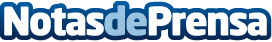 Dentistas10: El nuevo portal para dentistas y clinicas dentalesEncontrar un dentista o una clínica dental de confianza es algo complicado. Existen multitud de centros y cada vez la competencia es mayor. Google te muestra las clínicas que más invierten en adwords o SEO, pero... ¿Son estas las mejores? Si quieres encontrar clínicas o dentistas que cumplan tus necesidades aquí las encontrarás. Y si eres un dentista o tienes una clinica dental, este es tu portal para anunciarte. ¿A qué esperas?Datos de contacto:iSocialWeb647461183Nota de prensa publicada en: https://www.notasdeprensa.es/dentistas10-el-nuevo-portal-para-dentistas-y Categorias: Medicina Emprendedores E-Commerce Ocio para niños Odontología http://www.notasdeprensa.es